 Post of General Manager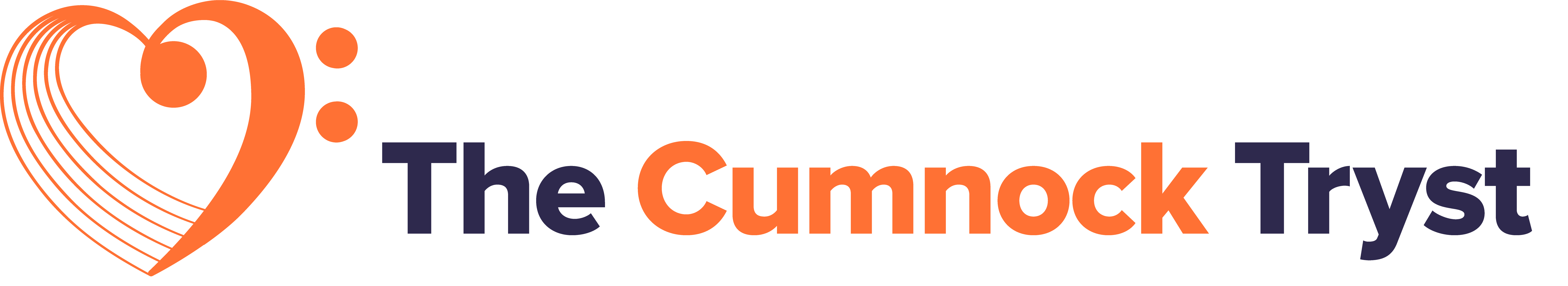 Application PackThank you for your interest in the post of General Manager for The Cumnock Tryst.This pack contains all the information that you need to understand what we are seeking in a candidate, what the role entails and the skills and experience we are seeking from a General Manager.If you would like an informal and confidential conversation about the post, then please email our Chair Dave McDonald at Chair@thecumnocktryst.comTo apply, you are required to complete and return the following by email to Chair@thecumnocktryst.comAn up-to-date CV (Please include salary levels and reason for leaving each previous post) A covering letter (no more than two sides of A4) outlining why you want this role, what experience you can bring to the organisation and how you will meet the key duties and responsibilities of the post.Two referees and their contact detailsSalary: £42-45k per annum (Full-Time) depending on experience and subject to funding.Application deadline: 5pm on Monday 17th June2024Date for interviews: First Round Interviews (via ZOOM) will be held 24th/25th/26th June 2024 with second round in-person interviews to be held 08th/09th/10th July 2024. Please let us know if there are any dates that you are not available in your cover letter Application pack contents:The post advertisementThe Cumnock TrystBackgroundJob descriptionPerson specificationConditions of contractThe Cumnock Tryst Business Plan 2025-28General Manager: The Cumnock Tryst Salary: £42-45k per annum (Full-Time) depending on experience and subject to funding.Length of contract: 12 months (extension dependant on funding)After 5 years of enormous fun and hard work as Chief Executive of The Cumnock Tryst, Jennifer Martin is stepping away to spend more time as a music maker herself.We are therefore looking for an inspirational, dynamic, creative, hard-working strategic thinker to become our General Manager.You will have a passion for music and its transformational power on people and places. Your natural flair for cultural administration, the ability to deliver high quality cultural programmes; combined with motivational leadership qualities, is what we need to deliver our vision.The successful candidate will thrive on the challenge of ensuring long-term sustainability, bringing world class music to unexpected places, and will have the courage to lead the organisation into its second decade of growth and development without losing sight of our artistic vision, values and history. This is a fantastic opportunity for an ambitious self-starter to work with a small, dedicated team, a supportive board of trustees and one of the world’s leading composers, Sir James MacMillan. THE CUMNOCK TRYSTPURPOSE, VISION, MISSIONPurpose: Our purpose is to create vibrancy, be challenging, promote social regeneration, support emerging talent and to connect artists and audiences through the transformational power of music. Vision: To make Cumnock a renowned cultural destination through world-class musical events, an exemplary year-round community engagement programme and an annual four-day festival.Mission: To build the most relevant, place-based contemporary classical music organisation, connect communities to international musicians, and provide uplifting experiences for audiences, participants and performers. BACKGROUNDThe Cumnock Tryst is a Scottish Charitable Incorporated Organisation, founded and established in 2013 by Sir James MacMillan CBE.  We launched our programme of activities in 2014, establishing an award-winning annual festival of music which has evolved considerably over the last ten years. The Cumnock Tryst is now a respected arts organisation, providing engagement opportunities all year round. We are drawing audiences, participants, and performers from across East Ayrshire, the rest of Scotland and far beyond. However, we remain for and of our community.The festival’s name was inspired by a piece of music James wrote in the 1980s, the setting of William Soutar’s love poem, The Tryst. Tryst is an old Scots word which means a meeting place, or a romantic rendezvous. The town of Cumnock itself ties into this sense of coming together as its Gaelic name, comunn achadh, means place of the confluence, as the town sits where the Glaisnock River and the Lugar Water meet. The Cumnock Tryst is a meeting place for music-lovers all year-round. Cumnock is not a place where you would expect a festival of classical and contemporary music to take place. We bring world-class performers into the heart of a community that for many years has been forgotten and suffered serious economic decline. Our activities help create a sense of local pride in a community that has experienced significant infrastructural changes in the post-industrial period and closure of the local mining industry.The Cumnock Tryst serves a broad community both locally, nationally and internationally. We place parity on the professional programme, community engagement and our responsibility for social renewal. We bring some of the world's greatest musicians into local schools, churches and halls through our annual festival and growing year-round programme of activities. We place Cumnock and the surrounding communities across the Ayrshire region at the heart of all our activities, and work with them to ensure their experiences are valuable and meaningful. We have seen some notable successes, including winning the ‘Placemaking’ Award at the 30th annual Arts and Business Scotland Awards with our business partners MacRoberts LLP and a Royal Philharmonic Society Award in 2019. THE PERSONWe are seeking to appoint a General Manager, who will have a proven track record and flair for cultural administration, fundraising and strategic planning, coupled with a passion for music and the ability to deliver a world class programme of concerts and events. We are seeking someone at the top of their game, who can provide the motivational leadership for our team to deliver our ambitious vision and strategic aims. Please familiarise yourself with our Business Plan 2025-28 (Attached).The General Manager will lead the Tryst’s team with passion and pragmatism. They will be a champion and advocate; inspiring stakeholders and partners to invest emotionally and financially in our work. They will have the ability to share responsibilities appropriately for organisational management, partnership work, artistic and business planning across a small team.The successful candidate will thrive on the challenge of ensuring the long-term sustainability of the organisation and have a thirst for raising the local, regional and national profile of our work. We are looking for someone with the courage to lead The Cumnock Tryst into the next phase of its development without losing sight of our artistic vision, values and history. JOB DESCRIPTIONPurpose of the roleTo inspire, lead, manage and create the conditions for the long-term sustainability of the organisation. The General Manager is responsible for delivering the vison, mission and strategic priorities identified in the organisation’s 2025-2028 Business Plan.They will work closely with the Artistic Director, making a significant contribution to artistic planning and shaping of the organisation’s year-round programme of events and activities. The General Manager will have overall responsibility for all aspects of the Festival and year-round programme from concept, development, programming, fundraising, delivery and evaluation. They will take the lead on fundraising and have a hands-on approach to administration, production planning, marketing, fundraising and financial management as part of a small dynamic team.Principle duties and responsibilitiesLeadershipProvide leadership and, with the Artistic Director, inspiration for the organisationLead the implementation and monitoring of the delivery of the Business planProvide clear leadership, motivation and direction to The Cumnock Tryst teamWith the Artistic Director, be the organisation’s representative and spokesperson with the media, funders, partners and stakeholders Ensure the organisation is flexible and adaptable to change; implement change where needed to ensure the organisation remains resilient and sustainableOrganisational managementEnsure the efficient, effective and professional management of all resources Manage the organisation’s team, including staff, self-employed consultants, and volunteersLead, develop, manage and undertake annual performance development reviewsDevelop and manage new projects to meet identified needs, and lead on and oversee applications for fundingEnsure the organisation is flexible and responsive to exploring new opportunities as they arise, without impacting on delivering planned workEnsure that appropriate data collection, evaluation and monitoring processes and systems are in place to measure successCompile and report back to funders and trustees on the delivery of intended outcomesAnalyse evaluation findings to finesse existing activities, shape new programmes of work and inform effective decision makingAccount to the Board of Trustees of The Cumnock Tryst for all operational and financial matters, with regular reports to the board at Trustees’ meetings and at other times as necessaryWith the Artistic Director report to the Board on the artistic programmeReport to and consult with the Board on staff issues and policiesEnsure the organisation has an up-to-date risk register with annual reviewsCo-ordinate and oversee all aspects of recruitment Ensure all Policies are regularly reviewed and updatedLead on developing practical Action Plans covering Equalities Diversity and Inclusion and Environmental sustainabilityProgramming and operationalDevelop and lead on the implementation of a strategic fundraising and income generation strategyWith the Artistic Director, devise an ambitious and imaginative festival and year-round programme within budget and with clear objectivesIdentify and progress artistic collaborations and partnershipsLead the organisation in the scheduling and delivery of the artistic programmeDeliver a festival and year-round programme that is marketable to a wide demographic and has artistic credibility with peers and the wider creative sectorNegotiating, writing and finalising contracts with artists, venues and other participantsWork with a wide range of venues and spaces as appropriate for the artistic programmeWork with the Senior Producer to develop a festival and year-round programme delivery and management planEnsure that Health and Safety, Child Protection, risk assessments, insurances, licenses and all other relevant legislation is adhered to, and in place at all timesCompliance and financial managementEnsure the finances of the organisation are adequate to deliver its operational plan within a balanced budgetKeep up to date with all relevant legal, employment, financial and charity compliance regulations and reporting requirementsControl and oversee the day-to-day financial management of the organisation and ensure the required checks and balances are in place to mitigate against fraud, misappropriation of funds, embezzlementCreate and monitor an annual budget in consultation with the BoardNetworking and profileKeep up-to-speed with relevant local and national policy developments; horizon scan, ensure future positioning and secure associated resource generation opportunities Play a lead role locally, regionally and nationally in artistic and cultural networksNurture, maintain and seek out key partnerships and collaborations to help the organisation achieve its’ mission Oversee the creation and delivery of marketing and communication objectives by working closely with the freelance marketing and PR freelance roleExtend the festival and year-round programme’s reach to new audiencesPERSON SPECIFICATIONThe General Manager will be an inspiring and experienced organisational and artistic leader, with vision and bags of energy. They will have a wide knowledge of the arts, particularly music and music education, on a national and international level with established contacts and networks. They will have a successful track record of fundraising for arts projects.Essential criteriaAbility to act as a champion and advocate for the organisation with a wide range of stakeholdersA track record of delivering ambitious, exciting and accessible artistic programmesA strategic thinker with excellent organisational planning skills; combined with a ‘hands-on can-do’ approach to festival/event managementExperience of leadership and management of an organisation or department within a large organisationOutstanding project management, evaluation and monitoring skillsProgramming experienceEffective people management skillsAbility to work co-operativelyExperience and knowledge of programming and delivering high quality cultural programmes Understanding of funding streams in Scotland and a track record of securing investment from trusts, foundations and public fundsExcellent financial management skills, setting organisational budgets and monitoring cashflowAbility to analyse data, reports and findings to inform decision makingGenerating sponsorship, business, individual and other philanthropic givingHigh level of personal, written and verbal communication skillsExceptional attention to detail, high standards of accuracy and a natural completer/finisherAbility to identify marketing and PR outputsTrack record and skilled in building and maintaining working partnerships across voluntary, private and public sectorsCommitment to providing a high-quality service Commitment to and understanding of equality and diversity issuesGood understanding of the impact of cultural activity, socially and economicallyExcellent computer skills (Microsoft Office - Word, Excel, Outlook, Powerpoint)Self-starter with strong self-motivation and ability to manage own time effectively Strong, creative, problem solving skillsFull clean driving licenseDesirable criteriaKnowledge and experience of working with national and international networksEvent logisticsMarketing, including understanding of social mediaWorking with volunteers, coaching and mentoringCONDITIONS OF CONTRACT:Salary:			£42-45k depending on experienceContract:	1-year fixed term, renewable depending upon funding and/or performanceHours:		35 hours per week Flexible working is required including evening and 	weekends. Probationary period:	3-month probationary period Notice:		3 months’ notice is required and will be givenPOST:	General Manager(1-year fixed term with the possibility of extension dependent upon funding)REPORTS TO:Chair of the Board of Directors RESPONSIBLE FOR:	Senior ProducerMarketing and PR team (Freelance)Bookkeeper (Freelance)PRINCIPLE PURPOSE:To inspire, lead, manage and create the conditions for the long-term sustainability of the organisation SALARY:£42-45k depending on experience 